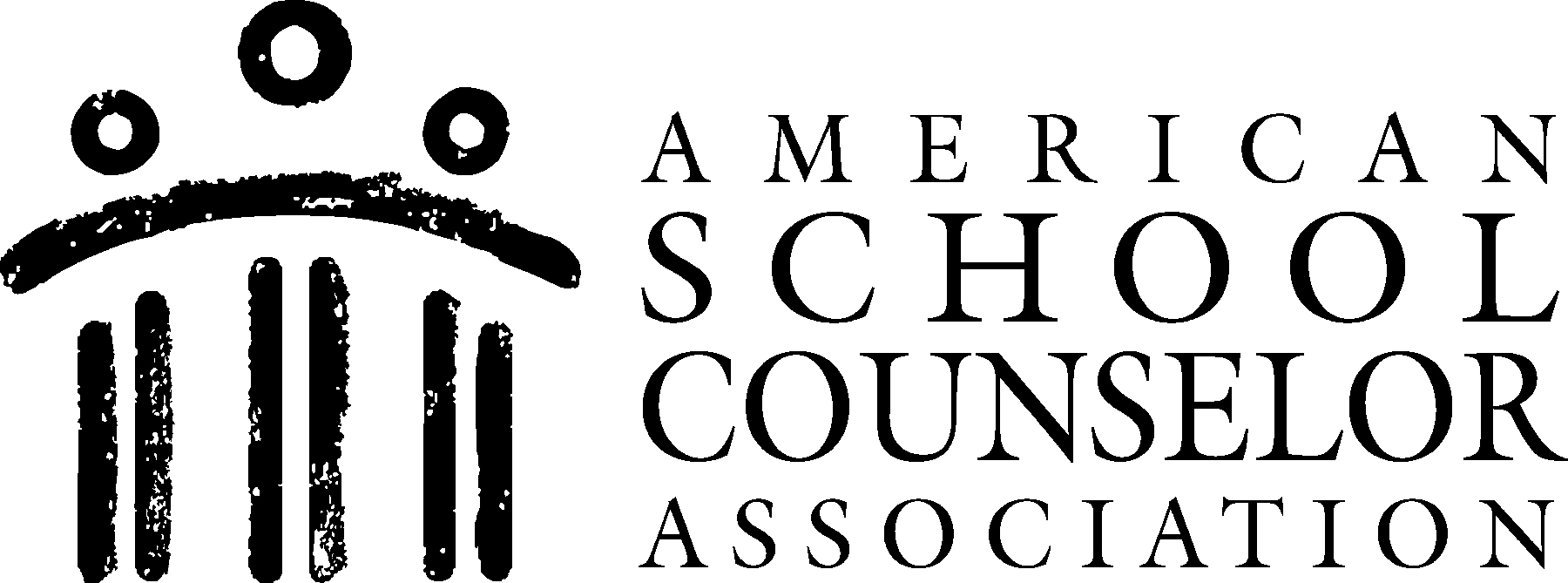 CLOSING THE GAP RESULTS REPORTCLOSING THE GAP RESULTS REPORTCLOSING THE GAP RESULTS REPORTCLOSING THE GAP RESULTS REPORTCLOSING THE GAP RESULTS REPORTCLOSING THE GAP RESULTS REPORTCLOSING THE GAP RESULTS REPORTSchool NameSchool NameYear:Goal:Goal:Target Group:Target Group:Data to Identify StudentsData to Identify StudentsData to Identify StudentsSchool Counselor(s)ASCA Domain and Standard  (Mindsets & Behaviors)ASCA Domain and Standard  (Mindsets & Behaviors)Type of Activities to be Delivered in What Manner?Type of Activities to be Delivered in What Manner?Resources NeededProcess Data (Number of students affected)Perception Data (Data from surveys used)Outcome Data (Achievement, attendance and/or behavior data collected)Outcome Data (Achievement, attendance and/or behavior data collected)Implications